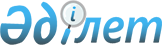 Байғанин аудандық мәслихатының 2017 жылғы 12 желтоқсандағы № 110 "2018-2020 жылдарға арналған Байғанин аудандық бюджетін бекіту туралы" шешіміне өзгерістер енгізу туралы
					
			Мерзімі біткен
			
			
		
					Ақтөбе облысы Байғанин аудандық мәслихатының 2018 жылғы 28 тамыздағы № 166 шешімі. Ақтөбе облысы Әділет департаментінің Байғанин аудандық Әділет басқармасында 2018 жылғы 10 қыркүйекте № 3-4-180 болып тіркелді. Мерзімі өткендіктен қолданыс тоқтатылды
      Қазақстан Республикасының 2008 жылғы 4 желтоқсандағы Бюджет Кодексінің 109 бабының 5 тармағына және Қазақстан Республикасының 2001 жылғы 23 қаңтардағы "Қазақстан Республикасындағы жергілікті мемлекеттік басқару және өзін-өзі басқару туралы" Заңының 6 бабына сәйкес, Байғанин аудандық мәслихаты ШЕШІМ ҚАБЫЛДАДЫ:
      1. Байғанин аудандық мәслихатының 2017 жылғы 12 желтоқсандағы № 110 "2018-2020 жылдарға арналған Байғанин аудандық бюджетін бекіту туралы" (нормативтік құқықтық актілерді мемлекеттік тіркеу тізілімінде № 5786 санымен тіркелген, 2018 жылғы 11 қаңтарда аудандық "Жем-Сағыз" газетінде жарияланған) шешіміне мынадай өзгерістер енгізілсін:
      1 тармақтың 1) тармақшасында:
      кірістер - "5 975 027,5" сандары "5 977 940,0" сандарымен ауыстырылсын;
      салықтық түсімдер - "3 997 342,0" сандары "4 001 972,0" сандарымен ауыстырылсын;
      салықтық емес түсімдер - "7 575" сандары "2 945,0" сандарымен ауыстырылсын;
      трансферттердің түсімдері - "1 967 930,5" сандары "1 970 843,0" сандарымен ауыстырылсын;
      2) тармақшасында:
      шығындар - "6 330 779,1" сандары "6 333 691,6" сандарымен ауыстырылсын;
      3) тармақшасында:
      таза бюджеттік кредит беру - "48 678" сандары "50 201,5" сандарымен ауыстырылсын;
      бюджеттік кредиттер - "61 914" сандары "63 437,5" сандарымен ауыстырылсын;
      5) тармақшасында:
      бюджет тапшылығы (профициті) – "- 404 429,6" сандары "- 405 953,1" сандарымен ауыстырылсын;
      6) тармақшасында:
      бюджет тапшылығын қаржыландыру (профицитін пайдалану) – "404 429,6" сандары "405 953,1" сандарымен ауыстырылсын.
      5 тармақтың 13) тармақшасында:
      "2 325,0" сандары "205,5" сандарымен ауыстырылсын.
      6 тармақта:
      "61 914" сандары "63 437,5" сандарымен ауыстырылсын.
      2. Көрсетілген шешімнің 1, 5 қосымшалары осы шешімнің 1, 2 қосымшаларына сәйкес редакцияда мазмұндалсын.
      3. "Байғанин аудандық мәслихатының аппараты" мемлекеттік мекемесі заңнамада белгіленген тәртіппен:
      1) осы шешімді Байғанин аудандық Әділет басқармасында мемлекеттік тіркеуді;
      2) осы шешімді мерзімді баспа басылымдарында және Қазақстан Республикасы нормативтік құқықтық актілерінің Эталондық бақылау банкінде ресми жариялауға жіберуді қамтамасыз етсін;
      3) осы шешімді Байғанин аудандық мәслихатының интернет-ресурсында орналастыруды қамтамасыз етсін.
      4. Осы шешім 2018 жылдың 1 қаңтарынан бастап қолданысқа енгізіледі. 2018 жылға арналған Байғанин аудандық бюджеті  2018 жылға арналған аудандық бюджетте ауылдық округтер әкімдері аппараттарының бюджеттік бағдарламалары
      кестенің жалғасы
					© 2012. Қазақстан Республикасы Әділет министрлігінің «Қазақстан Республикасының Заңнама және құқықтық ақпарат институты» ШЖҚ РМК
				
      Байғанин аудандық мәслихатының сессия төрағасы 

Н. Жанғалиев

      Байғанин аудандық мәслихатының хатшысы 

Б. Турлыбаев
Байғанин аудандық мәслихатының 2018 жылғы 28 тамыздағы № 166 шешіміне 1 қосымшаБайғанин аудандық мәслихатының 2017 жылғы 12 желтоқсандағы № 110 шешіміне 1 қосымша
Санаты
Санаты
Санаты
Санаты
Сомасы (мың теңге)
Сыныбы
Сыныбы
Сыныбы
Сомасы (мың теңге)
Iшкi сыныбы
Iшкi сыныбы
Сомасы (мың теңге)
Атауы
Сомасы (мың теңге)
І. КІРІСТЕР
5 977 940,0
1
Салықтық түсімдер
4 001 972,0
01
Табыс салығы
60 219,0
2
Жеке табыс салығы
60 219,0
03
Әлеуметтiк салық
51 814,0
1
Әлеуметтік салық
51 814,0
04
Меншiкке салынатын салықтар
3 866 312,0
1
Мүлiкке салынатын салықтар
3 855 478,0
3
Жер салығы
392,0
4
Көлiк құралдарына салынатын салық
6 602,0
5
Бірыңғай жер салығы
3 840,0
05
Тауарларға, жұмыстарға және қызметтер көрсетуге салынатын iшкi салықтар
21 523,0
2
Акциздер
725,0
3
Табиғи және басқа ресурстарды пайдаланғаны үшiн түсетiн түсiмдер
18 270,0
4
Кәсiпкерлiк және кәсiби қызметтi жүргiзгенi үшiн алынатын алымдар
2 528,0
08
Заңдық маңызы бар әрекеттерді жасағаны және (немесе) оған уәкілеттігі бар мемлекеттік органдар немесе лауазымды адамдар құжаттар бергені үшін алынатын міндетті төлемдер
2 104,0
1
Мемлекеттік баж
2 104,0
2
Салықтық емес түсiмдер
2 945,0
01
Мемлекеттік меншіктен түсетін кірістер
2 545,0
5
Мемлекет меншігіндегі мүлікті жалға беруден түсетін кірістер
2 545,0
04
Мемлекеттік бюджеттен қаржыландырылатын, сондай-ақ Қазақстан Республикасы Ұлттық Банкінің бюджетінен (шығыстар сметасынан) қамтылатын және қаржыландырылатын мемлекеттік мекемелер салатын айыппұлдар, өсімпұлдар, санкциялар, өндіріп алулар
200,0
1
Мұнай секторы ұйымдарынан түсетін түсімдерді қоспағанда, мемлекеттік бюджеттен қаржыландырылатын, сондай-ақ Қазақстан Республикасы Ұлттық Банкінің бюджетінен (шығыстар сметасынан) қамтылатын және қаржыландырылатын мемлекеттік мекемелер салатын айыппұлдар, өсімпұлдар, санкциялар, өндіріп алулар
200,0
06
Басқа да салықтық емес түсiмдер
200,0
1
Басқа да салықтық емес түсiмдер
200,0
3
Негізгі капиталды сатудан түсетін түсімдер
2 180,0
01
Мемлекеттік мекемелерге бекітілген мемлекеттік мүлікті сату
200,0
1
Мемлекеттік мекемелерге бекітілген мемлекеттік мүлікті сату
200,0
03
Жердi және материалдық емес активтердi сату
1 980,0
1
Жерді сату
1 980,0
4
Трансферттердің түсімдері
1 970 843,0
02
Мемлекеттiк басқарудың жоғары тұрған органдарынан түсетiн трансферттер
1 970 843,0
2
Облыстық бюджеттен түсетiн трансферттер
1 970 843,0
Функционалдық топ
Функционалдық топ
Функционалдық топ
Функционалдық топ
Функционалдық топ
Сомасы (мың теңге)
Кіші функция
Кіші функция
Кіші функция
Кіші функция
Сомасы (мың теңге)
Бюджеттік бағдарламалардың әкiмшiсi
Бюджеттік бағдарламалардың әкiмшiсi
Бюджеттік бағдарламалардың әкiмшiсi
Сомасы (мың теңге)
Бағдарлама
Бағдарлама
Сомасы (мың теңге)
Атауы
Сомасы (мың теңге)
II. ШЫҒЫНДАР
6 333 691,6
01
Жалпы сипаттағы мемлекеттiк қызметтер
340 594,9
1
Мемлекеттiк басқарудың жалпы функцияларын орындайтын өкiлдi, атқарушы және басқа органдар
203 123,5
112
Аудан (облыстық маңызы бар қала) мәслихатының аппараты
21 546,0
001
Аудан (облыстық маңызы бар қала) мәслихатының қызметін қамтамасыз ету жөніндегі қызметтер
21 546,0
122
Аудан (облыстық маңызы бар қала) әкімінің аппараты
100 737,2
001
Аудан (облыстық маңызы бар қала) әкімінің қызметін қамтамасыз ету жөніндегі қызметтер
83 087,2
003
Мемлекеттік органның күрделі шығыстары
17 650,0
123
Қаладағы аудан, аудандық маңызы бар қала, кент, ауыл, ауылдық округ әкімінің аппараты
80 840,3
001
Қаладағы аудан, аудандық маңызы бар қаланың, кент, ауыл, ауылдық округ әкімінің қызметін қамтамасыз ету жөніндегі қызметтер
80 400,3
022
Мемлекеттік органның күрделі шығыстары
440,0
2
Қаржылық қызмет
22 281,0
452
Ауданның (облыстық маңызы бар қаланың) қаржы бөлімі
22 281,0
001
Ауданның (облыстық маңызы бар қаланың) бюджетін орындау және коммуналдық меншігін басқару саласындағы мемлекеттік саясатты іске асыру жөніндегі қызметтер
19 307,0
003
Салық салу мақсатында мүлікті бағалауды жүргізу
574,0
010
Жекешелендіру, коммуналдық меншікті басқару, жекешелендіруден кейінгі қызмет және осыған байланысты дауларды реттеу
1 500,0
018
Мемлекеттік органның күрделі шығыстары
900,0
5
Жоспарлау және статистикалық қызмет
17 311,0
453
Ауданның (облыстық маңызы бар қаланың) экономика және бюджеттік жоспарлау бөлімі
17 311,0
001
Экономикалық саясатты, мемлекеттік жоспарлау жүйесін қалыптастыру және дамыту саласындағы мемлекеттік саясатты іске асыру жөніндегі қызметтер
17 311,0
9
Жалпы сипаттағы өзге де мемлекеттiк қызметтер
97 879,4
458
Ауданның (облыстық маңызы бар қаланың) тұрғын үй-коммуналдық шаруашылығы, жолаушылар көлігі және автомобиль жолдары бөлімі
21 195,3
001
Жергілікті деңгейде тұрғын үй-коммуналдық шаруашылығы, жолаушылар көлігі және автомобиль жолдары саласындағы мемлекеттік саясатты іске асыру жөніндегі қызметтер
21 195,3
466
Ауданның (облыстық маңызы бар қаланың) сәулет, қала құрылысы және құрылыс бөлімі
64 276,8
040
Мемлекеттік органдардың объектілерін дамыту
64 276,8
494
Ауданның (облыстық маңызы бар қаланың) кәсіпкерлік және өнеркәсіп бөлімі
12 407,3
001
Жергілікті деңгейде кәсіпкерлікті және өнеркәсіпті дамыту саласындағы мемлекеттік саясатты іске асыру жөніндегі қызметтер
10 947,3
003
Мемлекеттік органның күрделі шығыстары
1 460,0
02
Қорғаныс
14 959,0
1
Әскери мұқтаждар
3 127,0
122
Аудан (облыстық маңызы бар қала) әкімінің аппараты
3 127,0
005
Жалпыға бірдей әскери міндетті атқару шеңберіндегі іс-шаралар
3 127,0
2
Төтенше жағдайлар жөнiндегi жұмыстарды ұйымдастыру
11 832,0
122
Аудан (облыстық маңызы бар қала) әкімінің аппараты
11 832,0
006
Аудан (облыстық маңызы бар қала) ауқымындағы төтенше жағдайлардың алдын алу және оларды жою
3 521,0
007
Аудандық (қалалық) ауқымдағы дала өрттерінің, сондай-ақ мемлекеттік өртке қарсы қызмет органдары құрылмаған елдi мекендерде өрттердің алдын алу және оларды сөндіру жөніндегі іс-шаралар
8 311,0
04
Бiлiм беру
2 715 108,5
1
Мектепке дейiнгi тәрбие және оқыту
207 321,0
464
Ауданның (облыстық маңызы бар қаланың) білім бөлімі
206 074,0
024
Мектепке дейінгі білім беру ұйымдарында мемлекеттік білім беру тапсырыстарын іске асыруға аудандық маңызы бар қала, ауыл, кент, ауылдық округ бюджеттеріне берілетін ағымдағы нысаналы трансферттер
82 902,0
040
Мектепке дейінгі білім беру ұйымдарында мемлекеттік білім беру тапсырысын іске асыруға
123 172,0
466
Ауданның (облыстық маңызы бар қаланың) сәулет, қала құрылысы және құрылыс бөлімі
1 247,0
037
Мектепке дейiнгi тәрбие және оқыту объектілерін салу және реконструкциялау
1 247,0
2
Бастауыш, негізгі орта және жалпы орта білім беру
2 285 692,0
464
Ауданның (облыстық маңызы бар қаланың) білім бөлімі
2 219 617,0
003
Жалпы білім беру
2 154 343,0
006
Балаларға қосымша білім беру
65 274,0
465
Ауданның (облыстық маңызы бар қаланың) дене шынықтыру және спорт бөлімі
65 045,0
017
Балалар мен жасөспірімдерге спорт бойынша қосымша білім беру
65 045,0
466
Ауданның (облыстық маңызы бар қаланың) сәулет, қала құрылысы және құрылыс бөлімі
1 030,0
021
Бастауыш, негізгі орта және жалпы орта білім беру объектілерін салу және реконструкциялау
1 030,0
9
Бiлiм беру саласындағы өзге де қызметтер
222 095,5
464
Ауданның (облыстық маңызы бар қаланың) білім бөлімі
222 095,5
001
Жергілікті деңгейде білім беру саласындағы мемлекеттік саясатты іске асыру жөніндегі қызметтер
22 360,0
005
Ауданның (областык маңызы бар қаланың) мемлекеттік білім беру мекемелер үшін оқулықтар мен оқу-әдiстемелiк кешендерді сатып алу және жеткізу
59 116,0
015
Жетім баланы (жетім балаларды) және ата-аналарының қамқорынсыз қалған баланы (балаларды) күтіп-ұстауға қамқоршыларға (қорғаншыларға) ай сайынға ақшалай қаражат төлемі
7 002,0
023
Әдістемелік жұмыс
27 585,0
067
Ведомстволық бағыныстағы мемлекеттік мекемелер мен ұйымдардың күрделі шығыстары
53 365,5
113
Жергілікті бюджеттерден берілетін ағымдағы нысаналы трансферттер
52 667,0
06
Әлеуметтiк көмек және әлеуметтiк қамсыздандыру
325 414,5
1
Әлеуметтiк көмек
51 643,0
451
Ауданның (облыстық маңызы бар қаланың) жұмыспен қамту және әлеуметтік бағдарламалар бөлімі
51 643,0
005
Мемлекеттік атаулы әлеуметтік көмек 
51 643,0
2
Әлеуметтiк көмек
251 062,5
451
Ауданның (облыстық маңызы бар қаланың) жұмыспен қамту және әлеуметтік бағдарламалар бөлімі
251 062,5
002
Жұмыспен қамту бағдарламасы
144 987,5
004
Ауылдық жерлерде тұратын денсаулық сақтау, білім беру, әлеуметтік қамтамасыз ету, мәдениет, спорт және ветеринар мамандарына отын сатып алуға Қазақстан Республикасының заңнамасына сәйкес әлеуметтік көмек көрсету
18 213,0
006
Тұрғын үйге көмек көрсету
214,0
007
Жергілікті өкілетті органдардың шешімі бойынша мұқтаж азаматтардың жекелеген топтарына әлеуметтік көмек
40 313,0
014
Мұқтаж азаматтарға үйде әлеуметтiк көмек көрсету
8 466,0
017
Мүгедектерді оңалту жеке бағдарламасына сәйкес, мұқтаж мүгедектерді міндетті гигиеналық құралдармен және ымдау тілі мамандарының қызмет көрсетуін, жеке көмекшілермен қамтамасыз ету
14 063,0
023
Жұмыспен қамту орталықтарының қызметін қамтамасыз ету
24 806,0
9
Әлеуметтiк көмек және әлеуметтiк қамтамасыз ету салаларындағы өзге де қызметтер
22 709,0
451
Ауданның (облыстық маңызы бар қаланың) жұмыспен қамту және әлеуметтік бағдарламалар бөлімі
22 709,0
001
Жергілікті деңгейде халық үшін әлеуметтік бағдарламаларды жұмыспен қамтуды қамтамасыз етуді іске асыру саласындағы мемлекеттік саясатты іске асыру жөніндегі қызметтер
19 709,0
011
Жәрдемақыларды және басқа да әлеуметтік төлемдерді есептеу, төлеу мен жеткізу бойынша қызметтерге ақы төлеу
500,0
067
Ведомстволық бағыныстағы мемлекеттік мекемелер мен ұйымдардың күрделі шығыстары
2 500,0
07
Тұрғын үй-коммуналдық шаруашылық
1 641 501,2
1
Тұрғын үй шаруашылығы
503 519,7
458
Ауданның (облыстық маңызы бар қаланың) тұрғын үй-коммуналдық шаруашылығы, жолаушылар көлігі және автомобиль жолдары бөлімі
4 500,0
004
Азаматтардың жекелеген санаттарын тұрғын үймен қамтамасыз ету
4 500,0
466
Ауданның (облыстық маңызы бар қаланың) сәулет, қала құрылысы және құрылыс бөлімі
499 019,7
003
Коммуналдық тұрғын үй қорының тұрғын үйін жобалау және (немесе) салу, реконструкциялау
199 717,9
004
Инженерлік-коммуникациялық инфрақұрылымды жобалау, дамыту және (немесе) жайластыру
296 301,8
091
Нәтижелі жұмыспен қамтуды және жаппай кәсіпкерлікті дамыту бағдарламасы шеңберінде іске асырып жатқан жобалар үшін жабдықтар сатып алу
3 000,0
2
Коммуналдық шаруашылық
1 119 071,5
458
Ауданның (облыстық маңызы бар қаланың) тұрғын үй-коммуналдық шаруашылығы, жолаушылар көлігі және автомобиль жолдары бөлімі
1 118 377,5
027
Ауданның (облыстық маңызы бар қаланың) коммуналдық меншігіндегі газ жүйелерін қолдануды ұйымдастыру
22 000,0
048
Қаланы және елді мекендерді абаттандыруды дамыту
29 206,5
058
Елді мекендердегі сумен жабдықтау және су бұру жүйелерін дамыту
1 067 171,0
466
Ауданның (облыстық маңызы бар қаланың) сәулет, қала құрылысы және құрылыс бөлімі
694,0
058
Елді мекендердегі сумен жабдықтау және су бұру жүйелерін дамыту
694,0
3
Елді-мекендерді көркейту
18 910,0
123
Қаладағы аудан, аудандық маңызы бар қала, кент, ауыл, ауылдық округ әкімінің аппараты
2 267,0
008
Елді мекендердегі көшелерді жарықтандыру
2 267,0
458
Ауданның (облыстық маңызы бар қаланың) тұрғын үй-коммуналдық шаруашылығы, жолаушылар көлігі және автомобиль жолдары бөлімі
16 643,0
015
Елдi мекендердегі көшелердi жарықтандыру
4 469,0
018
Елдi мекендердi абаттандыру және көгалдандыру
12 174,0
08
Мәдениет, спорт, туризм және ақпараттық кеңістiк
390 134,3
1
Мәдениет саласындағы қызмет
191 001,3
455
Ауданның (облыстық маңызы бар қаланың) мәдениет және тілдерді дамыту бөлімі
103 450,7
003
Мәдени-демалыс жұмысын қолдау
103 450,7
466
Ауданның (облыстық маңызы бар қаланың) сәулет, қала құрылысы және құрылыс бөлімі
87 550,6
011
Мәдениет объектілерін дамыту
87 550,6
2
Спорт
57 933,0
465
Ауданның (облыстық маңызы бар қаланың) дене шынықтыру және спорт бөлімі
52 851,0
001
Жергілікті деңгейде дене шынықтыру және спорт саласындағы мемлекеттік саясатты іске асыру жөніндегі қызметтер
8 988,0
005
Ұлттық және бұқаралық спорт түрлерін дамыту
29 363,0
006
Аудандық (облыстық маңызы бар қалалық) деңгейде спорттық жарыстар өткiзу
4 500,0
007
Әртүрлi спорт түрлерi бойынша аудан (облыстық маңызы бар қала) құрама командаларының мүшелерiн дайындау және олардың облыстық спорт жарыстарына қатысуы
10 000,0
466
Ауданның (облыстық маңызы бар қаланың) сәулет, қала құрылысы және құрылыс бөлімі
5 082,0
008
Cпорт объектілерін дамыту
5 082,0
3
Ақпараттық кеңiстiк
91 418,0
455
Ауданның (облыстық маңызы бар қаланың) мәдениет және тілдерді дамыту бөлімі
82 784,0
006
Аудандық (қалалық) кiтапханалардың жұмыс iстеуi
82 277,0
007
Мемлекеттiк тiлдi және Қазақстан халқының басқа да тiлдерін дамыту
507,0
456
Ауданның (облыстық маңызы бар қаланың) ішкі саясат бөлімі
8 634,0
002
Мемлекеттік ақпараттық саясат жүргізу жөніндегі қызметтер
8 634,0
9
Мәдениет, спорт, туризм және ақпараттық кеңiстiктi ұйымдастыру жөнiндегi өзге де қызметтер
49 782,0
455
Ауданның (облыстық маңызы бар қаланың) мәдениет және тілдерді дамыту бөлімі
11 975,7
001
Жергілікті деңгейде тілдерді және мәдениетті дамыту саласындағы мемлекеттік саясатты іске асыру жөніндегі қызметтер
11 375,7
032
Ведомстволық бағыныстағы мемлекеттік мекемелерінің және ұйымдарының күрделі шығыстары
600,0
456
Ауданның (облыстық маңызы бар қаланың) ішкі саясат бөлімі
37 806,3
001
Жергілікті деңгейде ақпарат, мемлекеттілікті нығайту және азаматтардың әлеуметтік сенімділігін қалыптастыру саласында мемлекеттік саясатты іске асыру жөніндегі қызметтер
13 977,3
003
Жастар саясаты саласында іс-шараларды іске асыру
23 829,0
10
Ауыл, су, орман, балық шаруашылығы, ерекше қорғалатын табиғи аумақтар, қоршаған ортаны және жануарлар дүниесін қорғау, жер қатынастары
138 690,1
1
Ауыл шаруашылығы
106 432,6
462
Ауданның (облыстық маңызы бар қаланың) ауыл шаруашылығы бөлімі
13 046,0
001
Жергілікте деңгейде ауыл шаруашылығы саласындағы мемлекеттік саясатты іске асыру жөніндегі қызметтер
13 046,0
473
Ауданның (облыстық маңызы бар қаланың) ветеринария бөлімі
93 386,6
001
Жергілікті деңгейде ветеринария саласындағы мемлекеттік саясатты іске асыру жөніндегі қызметтер
10 929,6
005
Мал көмінділерінің (биотермиялық шұңқырлардың) жұмыс істеуін қамтамасыз ету
300,0
006
Ауру жануарларды санитарлық союды ұйымдастыру
1 349,0
007
Қаңғыбас иттер мен мысықтарды аулауды және жоюды ұйымдастыру
1 328,0
008
Алып қойылатын және жойылатын ауру жануарлардың, жануарлардан алынатын өнімдер мен шикізаттың құнын иелеріне өтеу
9 480,0
011
Эпизоотияға қарсы іс-шаралар жүргізу
70 000,0
6
Жер қатынастары
19 648,5
463
Ауданның (облыстық маңызы бар қаланың) жер қатынастары бөлімі
19 648,5
001
Аудан (облыстық маңызы бар қала) аумағында жер қатынастарын реттеу саласындағы мемлекеттік саясатты іске асыру жөніндегі қызметтер
16 445,0
006
Аудандардың, облыстық маңызы бар, аудандық маңызы бар қалалардың, кенттердiң, ауылдардың, ауылдық округтердiң шекарасын белгiлеу кезiнде жүргiзiлетiн жерге орналастыру
3 203,5
9
Ауыл, су, орман, балық шаруашылығы, қоршаған ортаны қорғау және жер қатынастары саласындағы басқа да қызметтер
12 609,0
453
Ауданның (облыстық маңызы бар қаланың) экономика және бюджеттік жоспарлау бөлімі
12 609,0
099
Мамандарға әлеуметтік қолдау көрсету жөніндегі шараларды іске асыру
12 609,0
11
Өнеркәсіп, сәулет, қала құрылысы және құрылыс қызметі
13 436,0
2
Сәулет, қала құрылысы және құрылыс қызметі
13 436,0
466
Ауданның (облыстық маңызы бар қаланың) сәулет, қала құрылысы және құрылыс бөлімі
13 436,0
001
Құрылыс, облыс қалаларының, аудандарының және елді мекендерінің сәулеттік бейнесін жақсарту саласындағы мемлекеттік саясатты іске асыру және ауданның (облыстық маңызы бар қаланың) аумағын оңтайла және тиімді қала құрылыстық игеруді қамтамасыз ету жөніндегі қызметтер
13 436,0
12
Көлiк және коммуникация
275 127,4
1
Автомобиль көлiгi
275 127,4
458
Ауданның (облыстық маңызы бар қаланың) тұрғын үй-коммуналдық шаруашылығы, жолаушылар көлігі және автомобиль жолдары бөлімі
275 127,4
022
Көлік инфрақұрылымын дамыту
32 311,8
023
Автомобиль жолдарының жұмыс істеуін қамтамасыз ету
15 886,0
045
Аудандық маңызы бар автомобиль жолдарын және елді-мекендердің көшелерін күрделі және орташа жөндеу
226 929,6
13
Басқалар
47 564,0
3
Кәсiпкерлiк қызметтi қолдау және бәсекелестікті қорғау
1 500,0
494
Ауданның (облыстық маңызы бар қаланың) кәсіпкерлік және өнеркәсіп бөлімі
1 500,0
006
Кәсіпкерлік қызметті қолдау
1 500,0
9
Басқалар
46 064,0
123
Қаладағы аудан, аудандық маңызы бар қала, кент, ауыл, ауылдық округ әкімінің аппараты
5 600,0
040
Өңірлерді дамытудың 2020 жылға дейінгі бағдарламасы шеңберінде өңірлерді экономикалық дамытуға жәрдемдесу бойынша шараларды іске асыру
5 600,0
452
Ауданның (облыстық маңызы бар қаланың) қаржы бөлімі
40 464,0
012
Ауданның (облыстық маңызы бар қаланың) жергілікті атқарушы органының резерві 
40 464,0
15
Трансферттер
431 161,7
1
Трансферттер
431 161,7
452
Ауданның (облыстық маңызы бар қаланың) қаржы бөлімі
431 161,7
006
Нысаналы пайдаланылмаған (толық пайдаланылмаған) трансферттерді қайтару
5,7
024
Мемлекеттік органдардың функцияларын мемлекеттік басқарудың төмен тұрған деңгейлерінен жоғарғы деңгейлерге беруге байланысты жоғары тұрған бюджеттерге берілетін ағымдағы нысаналы трансферттер
137 500,0
038
Субвенциялар
285 291,0
051
Жергілікті өзін-өзі басқару органдарына берілетін трансферттер
8 365,0
ІII. ТАЗА БЮДЖЕТТІК КРЕДИТ БЕРУ
50 201,5
Бюджеттік кредиттер
63 437,5
10
Ауыл, су, орман, балық шаруашылығы, ерекше қорғалатын табиғи аумақтар, қоршаған ортаны және жануарлар дүниесін қорғау, жер қатынастары
63 437,5
9
Ауыл, су, орман, балық шаруашылығы, қоршаған ортаны қорғау және жер қатынастары саласындағы басқа да қызметтер
63 437,5
453
Ауданның (облыстық маңызы бар қаланың) экономика және бюджеттік жоспарлау бөлімі
63 437,5
006
Мамандарды әлеуметтік қолдау шараларын іске асыру үшін бюджеттік кредиттер
63 437,5
санаты
санаты
санаты
санаты
санаты
Сомасы (мың теңге)
сыныбы
сыныбы
сыныбы
сыныбы
Сомасы (мың теңге)
ішкі сыныбы
ішкі сыныбы
ішкі сыныбы
Сомасы (мың теңге)
АТАУЫ
Сомасы (мың теңге)
5
Бюджеттік кредиттерді өтеу
13 236,0
01
Бюджеттік кредиттерді өтеу
13 236,0
1
Мемлекеттік бюджеттен берілген бюджеттік кредиттерді өтеу
13 236,0
IV. Қаржы активтерімен жасалатын операциялар бойынша сальдо
0,0
V. Бюджет тапшылығы (профициті)
-405 953,1
VI. Бюджет тапшылығын қаржыландыру (профицитін пайдалану)
405 953,1
санаты
санаты
санаты
санаты
санаты
Сомасы (мың теңге)
сыныбы
сыныбы
сыныбы
сыныбы
Сомасы (мың теңге)
ішкі сыныбы
ішкі сыныбы
ішкі сыныбы
Сомасы (мың теңге)
АТАУЫ
Сомасы (мың теңге)
7
Қарыздар түсімдері
63 437,5
01
Мемлекеттік ішкі қарыздар
63 437,5
2
Қарыз алу келісім-шарттары
63 437,5
Функционалдық топ
Функционалдық топ
Функционалдық топ
Функционалдық топ
Функционалдық топ
Сомасы (мың теңге)
Кіші функция
Кіші функция
Кіші функция
Кіші функция
Сомасы (мың теңге)
Бюджеттік бағдарламалардың әкiмшiсi
Бюджеттік бағдарламалардың әкiмшiсi
Бюджеттік бағдарламалардың әкiмшiсi
Сомасы (мың теңге)
Бағдарлама
Бағдарлама
Сомасы (мың теңге)
Атауы
Сомасы (мың теңге)
16
Қарыздарды өтеу
13 236,0
1
Қарыздарды өтеу
13 236,0
452
Ауданның (облыстық маңызы бар қаланың) қаржы бөлімі
13 236,0
008
Жергілікті атқарушы органның жоғары тұрған бюджет алдындағы борышын өтеу
13 236,0
Санаты
Санаты
Санаты
Санаты
Санаты
Сомасы (мың теңге)
Сыныбы
Сыныбы
Сыныбы
Сыныбы
Сомасы (мың теңге)
Ішкі сыныбы
Ішкі сыныбы
Ішкі сыныбы
Сомасы (мың теңге)
АТАУЫ
Сомасы (мың теңге)
8
Бюджет қаражаттарының пайдаланылатын қалдықтары
355 751,6
01
Бюджет қаражаты қалдықтары
355 751,6
1
Бюджет қаражатының бос қалдықтары
355 751,6Байғанин аудандық мәслихатының 2018 жылғы 28 тамыздағы № 166 шешіміне 2 қосымшаБайғанин аудандық мәслихатының 2017 жылғы 12 желтоқсандағы № 110 шешіміне 5 қосымша
Функционалдық топ
Функционалдық топ
Функционалдық топ
Функционалдық топ
Функционалдық топ
Ащы ауылдық округі
Кіші функция
Кіші функция
Кіші функция
Кіші функция
Ащы ауылдық округі
Бюджеттік бағдарламалардың әкiмшiсi
Бюджеттік бағдарламалардың әкiмшiсi
Бюджеттік бағдарламалардың әкiмшiсi
Ащы ауылдық округі
Бағдарлама
Бағдарлама
Ащы ауылдық округі
Атауы
Ащы ауылдық округі
II. ШЫҒЫНДАР
16 937,0
01
Жалпы сипаттағы мемлекеттiк қызметтер 
15 381,0
1
Мемлекеттiк басқарудың жалпы функцияларын орындайтын өкiлдi, атқарушы және басқа органдар
15 381,0
123
Қаладағы аудан, аудандық маңызы бар қала, кент, ауыл, ауылдық округ әкімінің аппараты
15 381,0
001
Қаладағы аудан, аудандық маңызы бар қаланың, кент, ауыл, ауылдық округ әкімінің қызметін қамтамасыз ету жөніндегі қызметтер
15 381,0
022
Мемлекеттік органның күрделі шығыстары
0
07
Тұрғын үй-коммуналдық шаруашылық
156
3
Елді-мекендерді көркейту
156
123
Қаладағы аудан, аудандық маңызы бар қала, кент, ауыл, ауылдық округ әкімінің аппараты
156
008
Елді мекендердегі көшелерді жарықтандыру
156
13
Басқалар
1 400
9
Басқалар
1 400
123
Қаладағы аудан, аудандық маңызы бар қала, кент, ауыл, ауылдық округ әкімінің аппараты
1 400
040
Өңірлерді дамытудың 2020 жылға дейінгі бағдарламасы шеңберінде өңірлерді экономикалық дамытуға жәрдемдесу бойынша шараларды іске асыру
1 400
Жаңажол ауылдық округі
Қопа ауылдық округі
Миялы ауылдық округі
Сартоғай ауылдық округі
Барлығы
18 079,3
17 695,0
17 991,0
18 005,0
88 707,3
16 779,3
16 003,0
16 942,0
15 735,0
80 840,3
16 779,3
16 003,0
16 942,0
15 735,0
80 840,3
16 779,3
16 003,0
16 942,0
15 735,0
80 840,3
16 339,3
16 003,0
16 942,0
15 735,0
80 400,3
440
0
0
0
440
600
492
249
770
2 267
600
492
249
770
2 267
600
492
249
770
2 267
600
492
249
770
2 267
700
1 200
800
1 500
5 600
700
1 200
800
1 500
5 600
700
1 200
800
1 500
5 600
700
1 200
800
1 500
5 600